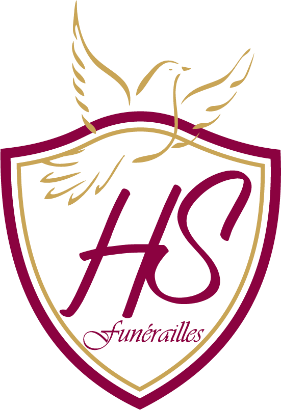 Les familles VANROEY - GODDIN
et les familles apparentées ont la profonde tristesse de vous faire part du décès de 

Madame Fabienne VANROEY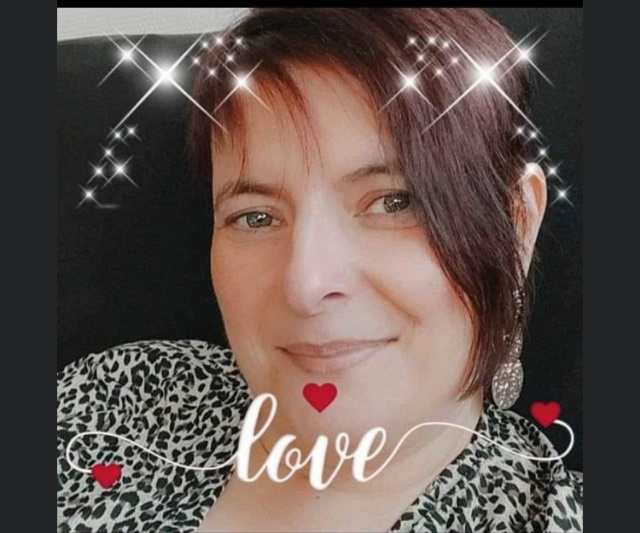 
Née le 16 octobre 1969 à Charleroi 
Décédée le 28 février 2023 à Gilly

Les funérailles religieuses auront lieu ce lundi 06 mars à 11h30 en l’Eglise Notre Dame de Lourdes de Gilly Sart-Culpart dans la plus stricte intimité familiale, suivies de l’incinération au Crématorium de Gilly à 12h30.
Les cendres seront dispersées au Jardin du Souvenir du Crématorium de Gilly 
 vers à 14h30.
La défunte repose à la maison mortuaire rue Margot de Hainaut 217 à 6060 Gilly où un dernier hommage peut lui être rendu ces vendredi et samedi de 17h00 à 19h00.

La levée du corps aura lieu ce lundi 06 mars à 11h00.Toute l’équipe des funérailles HEREMANS – SCHOTSMANS vous présente ses sincères condoléances.Ce présent avis tient lieu de faire-part.
Funérailles HEREMANS-SCHOTSMANS Châtelineau - 071/38.10.80 – 0476/71.10.28Vos condoléances par e-mail : funerailles-heremans-schotsmans@hotmail.com
